Figure 3 – Optimized gingival contour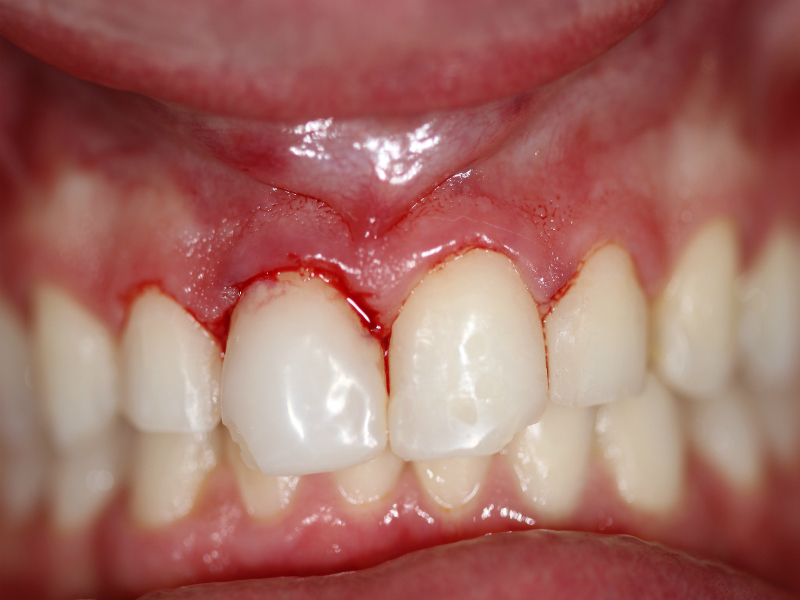 